.KICK BALL CROSS RIGHT, POINT RIGHT, STEP, POINT LEFT, STEP,  2 TOUCH TOEDOUBLE MONTEREY 1/2 TURN RIGHT AND SCUFFLOCK FORWARD LEFT, SCUFF, TURN 1/4 LEFT, STOMP UP, LEFT SIDE, SCUFFJAZZ BOX RIGHT, SCUFF, GRAPEVINE LEFT, STOMP UPREPEATTAG: after 4th repetition (1st wall) and 9th repetition (2nd wall)*(only before Tag, 32th count is a Scuff Right and not a Stomp)GRAPEVINE RIGHT, POINT LEFT, ROLLING FULL TURN LEFT, STOMP UPLast Update - 10th Aug. 2018Hold Me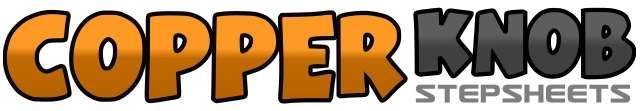 .......Count:32Wall:4Level:Beginner.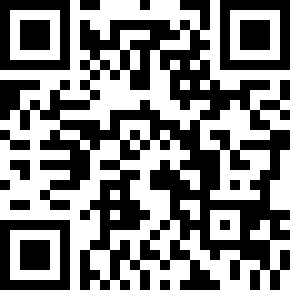 Choreographer:Adriano Castagnoli (IT) - June 2018Adriano Castagnoli (IT) - June 2018Adriano Castagnoli (IT) - June 2018Adriano Castagnoli (IT) - June 2018Adriano Castagnoli (IT) - June 2018.Music:A Country Boy's Life Well Lived - Jon WolfeA Country Boy's Life Well Lived - Jon WolfeA Country Boy's Life Well Lived - Jon WolfeA Country Boy's Life Well Lived - Jon WolfeA Country Boy's Life Well Lived - Jon Wolfe........1&2Kick Right Forward, Step Right Beside Left, Cross Left Over Right3-4Point Right Toe To Right Side, Step Right Over Left5-6Point Left Toe To Left Side, Step Left Over Right7-8Touch Right Toe Behind Left (Twice)1-2Touch Right To Right Side, On Ball Of Left Make 1/2 Turn Right Stepping Right Beside Left3-4Touch Left Toe To Left Side, Step Left Beside Right (06:00)5-6Repeat 1-2 (12:00)7-8Touch Left Toe Back, Scuff Left Beside Right1-2Step Left Forward, Lock Right Behind Left3-4Step Left Forward, Scuff Right Beside Left5-6Turn 1/4 Left And Step Right To Right Side, Stomp Up Left Beside Right (09:00)7-8Step Left To Left Side, Scuff Right Beside Left1-2Cross Right Over Left, Step Left Back3-4Step Right To Right Side, Scuff Left Beside Right5-6Step Left To Left Side, Cross Right Behind Left7-8Step Left To Left Side, *Stomp Up Right Beside Left1-2Step Right To Right Side, Cross Left Behind Right3-4Step Right To Right Side, Point Left Toe To Left Side5-6Step Left 1/4 Turn Left, On Ball of Left Make 1/2 Turn Left Stepping Back Right7-8On Ball Of Right Make 1/4 Turn Left Stepping Left To Left Side, Stomp Up Right Beside Left